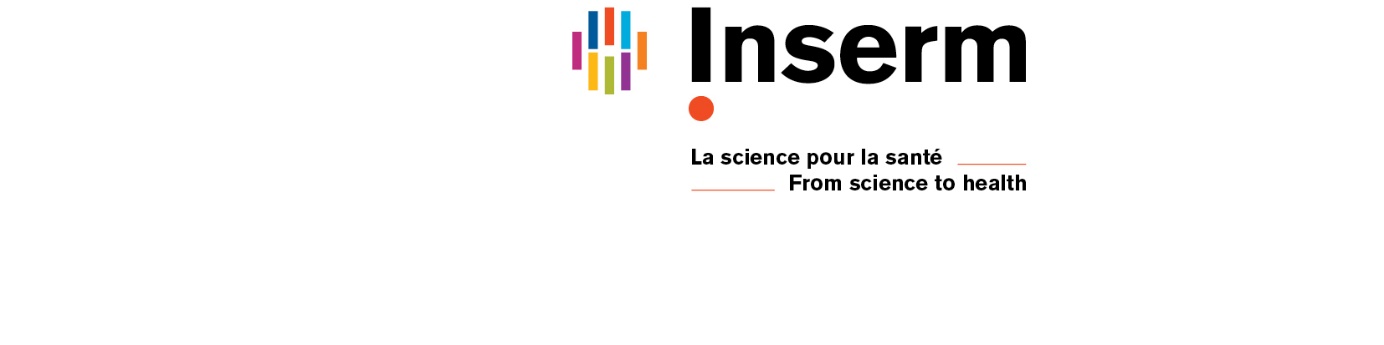 Dossier de candidature  Curriculum-vitae (limité à 1 page) Titre et résumé des travaux de thèse (limité à 3 pages) Principales publications scientifiques et communicationsPerspectives et projet de carrièreAvis de la structure d’accueil  Accord motivé du directeur du laboratoire d’accueilLe dossier de candidature et le document d’avis de la structure d’accueil signé et numérisé en format PDF doivent être transmis par courrier électronique, au plus tard le 18 MAI 2021 A 17 HEURESà l’adresse électronique suivante :edilb@inserm.fr avec le titre de mail suivant :candidature CDJ Réseau 2022Curriculum VitaeCe document limité à une page doit faire apparaître :Date de naissance - NationalitéDiplômes : intitulés et dates d’obtention Laboratoires de recherche fréquentés en France et/ou à l’étranger (dates, lieu et responsable)Résumé des travaux de thèseCe document limité à trois pages doit faire apparaître :Titre du projet de recherche :Intitulé du laboratoire d'accueil et nom du responsable :Nom du directeur de thèse :Date de soutenance prévue :Résumé du projet :Principales publications et communications  Perspectives et projet de carrièreIl vous est demandé de préciser l’importance de cette formation au regard des fonctions futures que vous souhaitez exercer (1 page maximum) Accord du directeur du laboratoire d’accueil L'accord du Directeur du laboratoire d'accueil nous permet d'anticiper la mise en place de votre contrat auprès de l’organisme de rattachement.Je soussigné(e),      directeur du laboratoire :      , m’engage à accueillir Monsieur/Madame       dans mon laboratoire pour la durée du « contrat de jonction Ecole de l’Inserm Liliane Bettencourt » entre la fin de la thèse de sciences et le début de l’internat (CDD d’1 an renouvelable 2 fois).Avis motivé :Date et signatureNB : Cette page doit être numérisée après avoir été complétée et signée. 